CONSEJO DE ESTADO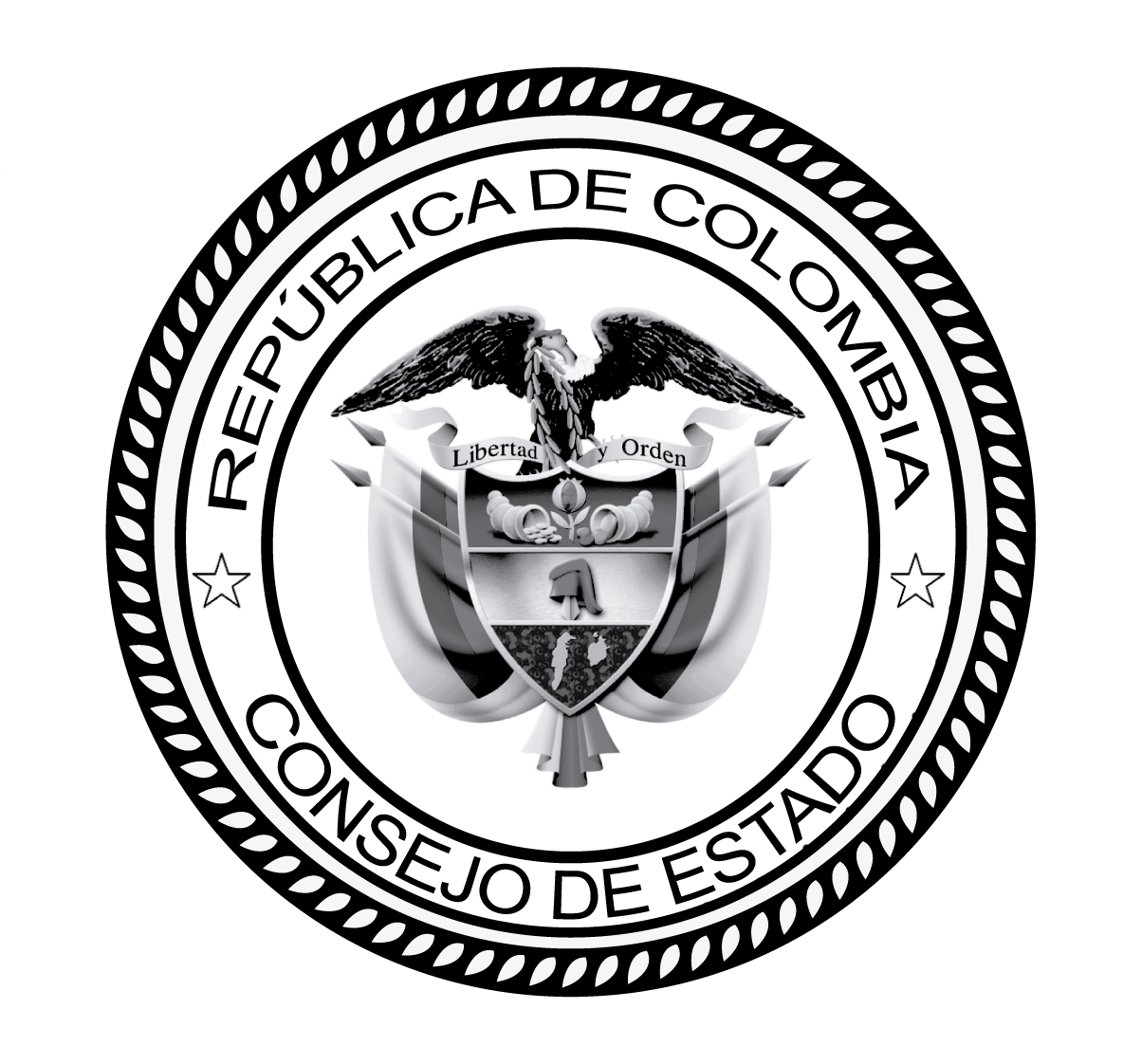 SALA DE LO CONTENCIOSO ADMINISTRATIVOSECCIÓN TERCERA - SUBSECCIÓN AConsejero Ponente: José Roberto Sáchica MéndezBogotá, D.C., veintiuno (21) de junio de dos mil veintiuno (2021)Radicación:		11001-03-15-000-2021-03690-00Accionante:		Mariela Acero BaracaldoAccionado:	Rama Judicial - Consejo Superior de la Judicatura – Oficina de Reparto y otros Referencia:		Acción de tutela – Admisión La señora Mariela Acero Baracaldo interpuso, en nombre propio, demanda de tutela contra la Rama Judicial – Consejo Superior de la Judicatura – Oficina de Reparto – DEAJ Unidad de Informática – Soporte Tutela y Habeas Corpus en línea de la Rama Judicial, con el fin de que se le protejan sus derechos fundamentales de “petición”, acceso a la administración de justicia e igualdad, presuntamente vulnerados, al no dar respuesta de fondo a las solicitudes que ha elevado para saber a qué despacho fue remitida una acción de tutela que presentó en línea el 18 de diciembre de 2020.Por reunir los requisitos legales, el Despacho dispone:PRIMERO: ADMITIR la demanda.SEGUNDO: DECRETAR como pruebas, con el valor que les asigna la ley, los documentos allegados con la demanda.TERCERO: NOTIFICAR la presente decisión a la Rama Judicial – Consejo Superior de la Judicatura – Oficina de Reparto – DEAJ Unidad de Informática – Soporte Tutela y Habeas Corpus en línea de la Rama Judicial. Para tal efecto, la Secretaría General de la Corporación remitirá en la forma indicada, a las direcciones de correo electrónico reportadas en sus páginas web, copia de la demanda junto con sus anexos, así como de esta providencia, para que en el término de dos (2) días, rinda informe sobre los hechos objeto de la solicitud de amparo. CUARTO: NOTIFICAR la presente decisión a la demandante a la dirección de correo electrónico reportada (marielaacerobaracaldo@gmail.com).QUINTO: COMUNICAR la presente decisión a la Agencia Nacional de Defensa Jurídica del Estado para que, si lo considera procedente, dentro del marco de las competencias a ella asignadas, intervenga en el presente asunto.NOTIFÍQUESE y CÚMPLASE,FIRMADO ELECTRÓNICAMENTEJOSÉ ROBERTO SÁCHICA MÉNDEZCC/XO